VŠEOBECNE ZÁVÄZNÉ NARIADENIEč. 6/2017 o určení miesta a času zápisu detí 1. ročníka základnej školy v zriaďovateľskej pôsobnosti Obce Richvald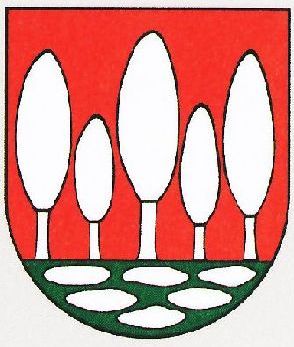 Návrh VZN vyvesený dňa:VZN vyvesené dňa:	VZN schválené dňa:VZN nadobudlo právoplatnosť dňa:Všeobecne záväzné nariadenie obce Richvald číslo 6/2017o určení miesta a času zápisu deti 1. ročníka základnej školy v zriaďovateľskej pôsobnosti Obce RichvaldObec Richvald  v zmysle §6 ods. 1 zákona SNR č. 369/1990 Zb. o obecnom zriadení v znení neskorších predpisov a v súlade s ustanoveniami § 20 zákona NR SR č. 245/2008 Z. z. o výchove a vzdelávaní (školský zákon) a o zmene a doplnení niektorých zákonovv y d á v a   t o t o v š e o b e c n e    z á v ä z n e     n a r i a d e n i e Čl. I.Predmet úpravy Obec Richvald ako zriaďovateľ Základnej školy s materskou školou Richvald týmto všeobecne záväzným nariadením (ďalej len VZN) určuje miesto a čas zápisu dieťaťa na plnenie povinnej školskej dochádzky.Čl. II.Plnenie školskej povinnej dochádzkyPovinná školská dochádzka sa plní v základných školách, stredných školách a v školách pre žiakov so špeciálnymi výchovno-vzdelávacími potrebami.Zákonný zástupca dieťaťa je povinný prihlásiť dieťa na plnenie povinnej školskej dochádzky v základnej škole (ďalej len ZŠ).Zápis sa musí uskutočniť v termíne od 1.4.2017 – 30.4.2017, ktorý predchádza začiatku školského roka, v ktorom má dieťa plniť povinnú školskú dochádzku. Čl. III.Určenie miesta a času zápisuObec Richvald určuje pre ZŠ vo svojej zriaďovateľskej pôsobnosti miesto a čas zápisu na plnenie povinnej školskej dochádzky nasledovne:zápis do prvého ročníka ZŠ sa uskutoční v priestoroch ZŠ s MŠ Richvald, Richvald 85, 085 01  Bardejov v termíne 11.4.2017 o 10:00.Zákonný zástupca dieťaťa môže zapísať dieťa do 1. Ročníka iba na jednu školu.Zákonný zástupca dieťaťa je povinný predložiť pri zápise osobné údaje:meno a priezvisko, dátum narodenia , ročné číslo, miesto narodenia , národnosť  štátne občianstvo a trvalé bydlisko dieťaťa.,meno a priezvisko, adresu zamestnávateľa a trvalé bydlisko zákonných zástupcov.Čl. IVZáverečné ustanoveniaObecné zastupiteľstvo Obce Richvald sa na tomto všeobecne záväznom nariadení o určení miesta a času zápisu detí do 1. ročníka ZŠ v zriaďovateľskej pôsobnosti Obce Richvald uznieslo dňa ................. uznesením č. ............................Čl. V.ÚčinnosťToto všeobecne záväzné nariadenie nadobúda účinnosť dňa 01.01.2018.Mgr. Zuzana Germanová        Starostka obce 